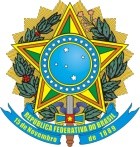 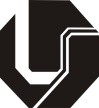 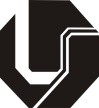 CódigoTurmaNome da DisciplinaCódigoTurmaNome da DisciplinaNestes termos, pede deferimento.Uberlândia, __ de ______________ de____Assinatura do(a) DiscenteAssinatura do(a) Coordenador(a) do Curso